Publish Your Self AssessmentYou will now attach and/or embed your self-assessment to the bottom of the blog post with the artifact you have chosen. You may choose to make this post private or public. After placing your artifact on a blog post, follow the instructions below.Categories - Self-AssessmentTags - Now tag your post using the tag that corresponds to the competency that you have written about. You can choose more than one. Please use lower case letters and be exact.#creativethinkingcc#communicationcc#criticalthinkingcc#socialresponsibilitycc#personalidentitycc#personalawarenessccUse the Add Document button located at the top of your post page and embed your self-assessment at the bottom of your blog post.Publish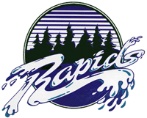 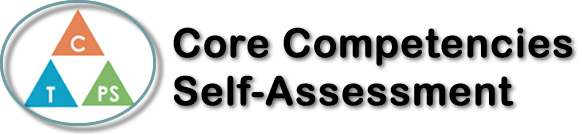 Name:Date: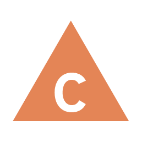 How does the artifact you selected demonstrate strengths & growth in the communication competency?In what ways might you further develop your communication competency?Self-ReflectionDescribe how the artifact you selected shows your strengths & growth in specific core competencies. The prompt questions on the left - or other self-assessment activities you may have done - may guide your reflection process.In computer Studies 10 we have been using photoshop to edit different photos. One of the photos that we edited was a picture of Norway. The task was to learn how to erase different objects as well as use a couple different tools. To do these tasks I had to use critical thinking. I had to watch and understand a video that gave me a set of directions and from there follow those directions to erase several things such as cows and boats to make it look cleaner. To be able to do those tasks I had to use my critical thinking skills.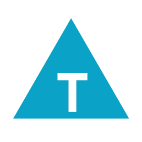 How does the artifact you selected demonstrate strengths & growth in the thinking competencies?In what ways might you further develop your thinking competencies?Self-ReflectionDescribe how the artifact you selected shows your strengths & growth in specific core competencies. The prompt questions on the left - or other self-assessment activities you may have done - may guide your reflection process.In computer Studies 10 we have been using photoshop to edit different photos. One of the photos that we edited was a picture of Norway. The task was to learn how to erase different objects as well as use a couple different tools. To do these tasks I had to use critical thinking. I had to watch and understand a video that gave me a set of directions and from there follow those directions to erase several things such as cows and boats to make it look cleaner. To be able to do those tasks I had to use my critical thinking skills.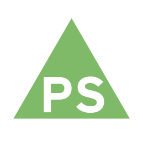 How does the artifact you selected demonstrate strengths & growth in the personal & social competencies?In what ways might you further develop your personal & social competencies?Self-ReflectionDescribe how the artifact you selected shows your strengths & growth in specific core competencies. The prompt questions on the left - or other self-assessment activities you may have done - may guide your reflection process.In computer Studies 10 we have been using photoshop to edit different photos. One of the photos that we edited was a picture of Norway. The task was to learn how to erase different objects as well as use a couple different tools. To do these tasks I had to use critical thinking. I had to watch and understand a video that gave me a set of directions and from there follow those directions to erase several things such as cows and boats to make it look cleaner. To be able to do those tasks I had to use my critical thinking skills.